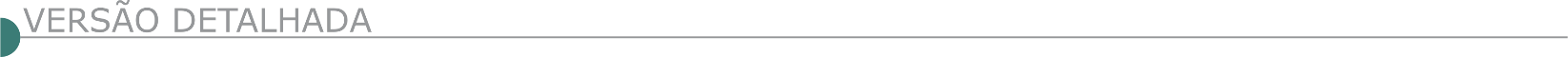 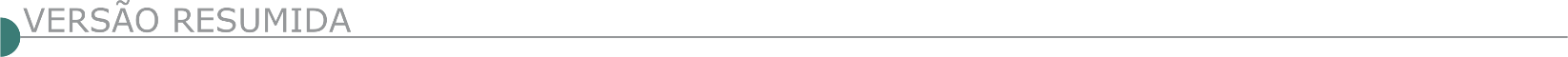 ESTADO DE MINAS GERAIS CIMAMS - CONSÓRCIO INTERMUNICIPAL MULTIFINALITÁRIO DA AREA MINEIRA DA SUDENE AVISO DE LICITAÇÃO AVISO DE LICITAÇÃO PROCESSO LICITATÓRIO Nº 009/2021 PREGÃO ELETRÔNICO POR REGISTRO DE PREÇOS Nº 004/2021 O CIMAMS – Consórcio Intermunicipal Multifinalitário da Área Mineira da Sudene – torna pública – Processo Licitatório nº. 009/2021, Pregão Eletrônico Por Registro de Preços nº. 004/2021. Objeto: REGISTRO DE PREÇOS PARA FUTURA E EVENTUAL CONTRATAÇÃO DE EMPRESA PARA, SOB DEMANDA, PRESTAR SERVIÇOS GERAIS DE MANUTENÇÃO, ADEQUAÇÃO E REPAROS EM PREDIOS PÚBLICOS, COMPREENDENDO PRÉDIOS PRÓPRIOS, LOCADOS E OU CONVENIADOS, COM FORNECIMENTO DE MATERIAIS, PEÇAS, EQUIPAMENTOS E MÃO DE OBRA, BEM COMO SERVIÇOS CONTINUADOS DE MANUTENÇÃO CORRETIVA E PREVENTIVA DE LOGRADOUROS E VIAS PÚBLICAS INCLUINDO RECAPEAMENTO E TAPA-BURACOS, ABRANGENDO A MANUTENÇÃO DE TODA A INFRAESTRUTURA DAS VIAS URBANA E RURAL, NA FORMA ESTABELECIDA NAS PLANILHAS DE SERVIÇOS E INSUMOS DIVERSOS (DESONERADA), CONSTANTES NAS TABELAS DE PREÇOS UNITÁRIOS DESCRITOS NO SISTEMA NACIONAL DE PESQUISAS DE CUSTOS E ÍNDICES DA CONSTRUÇÃO CIVIL – SINAPI/CAIXA E SETOP, CUJOS SERVIÇOS E BENS SE ENQUADREM NA CATEGORIA DE SERVIÇOS COMUNS, DE QUE TRATA A LEI FEDERAL Nº 8.666/93, A FIM DE ATENDER DE FORMA COMPARTILHADA AS NECESSIDADES DOS MUNICÍPIOS CONSORCIADOS AO CIMAMS. O edital e seus anexos podem ser obtidos no endereço eletrônico da sessão pública no site www.portaldecompraspublicas.com.br, a partir da publicação deste aviso. SESSÃO PÚBLICA: será às 09:15hrs do dia 23 de março de 2021. Informações pelos fones: (38) 3221-0841 ou (38)9 9970-3832, e-mail: licitacao@cimams.mg.gov.br, ou pelos sites: www.cimams.mg.gov.br e www.portaldecompraspublicas.com.br.  SERVIÇO SOCIAL DO COMÉRCIO - SESC MG
PREGÃO ELETRÔNICO Nº 27/2021Objeto: Pregão Eletrônico - Contratação de empresa para execução de obra de reforma da unidade Sesc Santa Quitéria, objetivando reformas civis pontuais e implantação do novo sistema de prevenção e combate a incêndio para obtenção de AVCB, conforme especificações constantes no Edital e Anexos.
Edital a partir de: 08/03/2021 das 08:00 às 11:59 Hs e das 12:00 às 17:59 Hs
Endereço: Rua da Bahia, N°1065 - Centro - Belo Horizonte (MG)
Telefone: (0xx31) 32791520 - Entrega da Proposta:  a partir de 08/03/2021 às 08:00Hs
Abertura da Proposta:  em 19/03/2021 às 09:00Hs, no endereço: www.comprasnet.gov.br.  PREFEITURA MUNICIPAL DE BOM REPOUSO LICITAÇÕES E CONTRATOS AVISO DE LICITACAO PREFEITURA MUNICIPAL DE BOM REPOUSO – MG. Aviso de Licitação. Encontra-se aberta junto a esta Prefeitura Municipal o Processo nº. 38/2021, modalidade Pregão Presencial nº 14/2021, do tipo menor preço por item, para registro de preços de prestação de serviços de concretagem para manutenção de pontes e outras necessidades do Departamento de Obras da Prefeitura Municipal de Bom Repouso. O credenciamento e abertura dos envelopes dar-se-á no dia 19/03/2021, às 09:00horas h. O instrumento convocatório em inteiro teor estará à disposição dos interessados de 2ª a 6ª feira, das 13h às 17h, na Alameda José Brandão, 348, Bom Repouso - MG, CEP 37610-000. Tel. (35) 3461-1224, compras.bomrepouso@micropic.com.br.  PREFEITURA MUNICIPAL DE CAMACHO/MG. TOMADA DE PREÇOS Nº 01/2021. A Prefeitura Municipal de Camacho avisa que o Processo de Licitação nº 09/2021 - Tomada de Preços nº 01/2021, cujo objeto é a Execução de Obras de Pavimentação Asfáltica de Logradouros Públicos do Município de Camacho foi revogado por motivos de interesse público, de modo que a sessão designada para 08/03/2021, às 09h, está cancelada. Prefeitura Municipal de Camacho/MG. (aa) Bruno Lamounier Furtado - Prefeito Municipal. PREFEITURA MUNICIPAL DE CANDEIAS DEPARTAMENTO DE COMPRAS, LICITAÇÕES E CONTRATOS AVISO DE LICITAÇÃO TOMADA DE PREÇO Nº 001/2021 AVISO DE LICITAÇÃO TOMADA DE PREÇO Nº 001/2021 PREFEITURA MUNICIPAL DE CANDEIAS, Minas Gerais, torna público o edital Tomada de Preço 001/2021, menor preço global, Contratação de empresa especializada em Construção civil, para Reconstrução de duas unidades habitacionais com área de 61,92m² (cada) em parceria com a Secretaria Nacional de Proteção e Defesa Civil – Processo da SEDEC/MDR nº 59053.003644/2020-39 – Plano de Trabalho REC-MG 3112000.20200513-02. A sessão pública para recebimento e abertura dos envelopes será realizada no dia 24 de março de 2021 às 09:00 horas, na sala de licitações, situada na Avenida 17 de Dezembro, nº 240, centro, Candeias. O edital poderá ser obtido no setor de licitações ou site www.candeias.mg.gov.br, telefone (35) 3833 1300, ramal 211. PREFEITURA MUNICIPAL DE CATAGUASES/MG AVISO DE SUSPENSÃO - PROCESSO LICITATÓRIO Nº 025/2020 - TOMADA DE PREÇOS Nº 001/2020 O Município de Cataguases, por meio de seu Prefeito Municipal, o Sr. José Henriques, comunica a todos os interessados que se encontra SUSPENSA a abertura do Processo Licitatório nº 025/2021 na modalidade Tomada de Preços nº 001/2021, Tipo Menor Preço Global, para contratação de empresa para obra de calçamento em bloquetes e drenagem profunda na Rua Alcides José Machado no distrito de Sereno. (Convênio 1491001134/2020), que estava marcada para o dia 08 de março de 2021 às 8h no Salão Nobre Humberto Hardman Henriques, situado na Praça Santa Rita, 462, Centro, Cataguases/MG, em razão de adequações que estão sendo realizadas na planilha orçamentária. Qualquer dúvida entrar em contato pelo tel.: (32) 3422-1066, ramal 219, 241, 223 e 247 ou através do e-mail: licitacaopmcataguases@gmail.com.  PREFEITURA MUNICIPAL DE EXTREMA - MG PROCESSO LICITATÓRIO Nº 050/2021 - TOMADA DE PREÇOS Nº 007/2021O Município de Extrema, através da Comissão Permanente de Licitação, torna público que fará realizar às 09:00 horas do dia 29 de março de 2021, em sua sede Av. Delegado Waldemar Gomes Pinto, 1624, Bairro da Ponte Nova, a habilitação para o Processo Licitatório nº 000050/2021 na modalidade Tomada de Preços nº 000007/2021, objetivando a CONTRATAÇÃO DE EMPRESA COM FORNECIMENTO DE MATERIAIS E MÃO DE OBRA PARA A REFORMA DE RESIDÊNCIA PARA FAMÍLIA EM RISCO E/OU VULNERABILIDADE SOCIAL. Mais informações pelo endereço eletrônico. PREFEITURA MUNICIPAL DE FORMOSO MUNICÍPIO DE FORMOSO MG AVISO DE LICITAÇÃO AVISO DE LICITAÇÃO PROCESSO ADMINISTRATIVO LICITATÓRIO N.º 08/2021 EDITAL – TOMADA DE PREÇOS 01/2021 – OBRAS DE PAVIMENTAÇÃO ASFÁLTICA AVISO DE LICITAÇÃO PROCESSO LICITATÓRIO N°08/2021 Constitui o objeto da presente licitação a Contratação de empresa especializada para execução de obra de Pavimentação Asfáltica de 2.542,00 m² em TSD na Rua Teodomiro Carneiro Bairro Centro Município de Formoso (MG), de acordo com as especificações detalhadas no convenio nº 000545/2020 firmado entre o Município e o Estado por intermédio da SEGOV, que é parte integrante deste edital, para atender as necessidades da Secretaria Municipal de Infraestrutura Urbana. Município de FORMOSO - MG - Aviso de Licitação Tomada de Preços n° 01/2021 Processo Licitatório 08/2021, o Município de FORMOSO - MG torna público que no dia 29 de Março de 2021, a partir das 09h00min, será realizada a sessão e entrega dos envelopes relativo a licitação na modalidade Tomada de Preços do tipo menor preço Global para Contratação de empresa especializada para execução de obra de Pavimentação Asfáltica de 2.542,00 m² em TSD na Rua Teodomiro Carneiro Bairro Centro Município de Formoso (MG), de acordo com as especificações detalhadas no convenio nº 000545/2020 firmado entre o Município e o Estado por intermédio da SEGOV, que é parte integrante deste edital, para atender as necessidades da Secretaria Municipal de Infraestrutura Urbana. CONFORME ESPECIFICAÇÕES DO EDITAL E SEUS ANEXOS. Maiores informações poderão ser obtidas pelo e-mail cplformosomg@gmail.com ou no edifício sede da Prefeitura. PREFEITURA MUNICIPAL DE LAGOA DOURADA/MG AVISO DE LICITAÇÃO: PROCESSO 23/2021 - CONCORRÊNCIA 01/2021 Serviços de construção de sete mini estações de tratamento de esgoto em localidades rurais do município - Sessão de Habilitação às 09h30min do dia 08/04/2021. Edital na Prefeitura (32 – 3363 1122) ou www.lagoadourada.mg.gov.br.  PREFEITURA MUNICIPAL DE MUNHOZ AVISO DE PRORROGAÇÃO A COMISSÃO DE PREGÃO, NO USO DE SUAS ATRIBUIÇÕES LEGAIS, REVENDO OS AUTOS DO PROCESSO LICITATÓRIO DO PROCESSO LICITATÓRIO NO 012/2021, NA MODALIDADE CONCORRÊNCIA N° 001/2021Cujo objeto é a Contratação de empresa para confecção de sarjeta em concreto padrão DER - Tipo I - estrada Munhoz para Ribeirão Fundo, conforme projeto e planilha detalhada no Anexo I, sendo o valor de R$ 178.587,37 (cento e setenta e oito mil e quinhentos e oitenta e sete reais e trinta e sete centavos), parte integrante deste edital, decide prorrogar da sessão da concorrência, sendo a data de credenciamento e entrega de envelopes até as 10:00h do dia 05/04/2021 e a abertura dos envelopes e lances para as 10:10h do dia 05/04/2021. O edital estará à disposição dos interessados de 2ª a 6ª feira, das 10h às 16h, na Praça José Teodoro Serafim, 400, Munhoz (MG) CEP 37620-000. Tel. (35) 3466-1393 ou pelo e-mail licita@munhoz.mg.gov.br. PREFEITURA MUNICIPAL DE SANTA LUZIA - AVISO DE LICITAÇÃO CONCORRÊNCIA Nº 11/2021 Objeto: Contratação de empresa de engenharia para execução dos serviços de recuperação e implantação do encabeçamento do Viaduto Geraldo Magela Barbosa da Cunha - Município de Santa Luzia/MG. Entrega dos envelopes no Setor de protocolo (sala 01), até às 09:30 horas do dia 07/04/2021 e abertura às 10:00 horas do mesmo dia, no Auditório da Prefeitura Mun. De Santa Luzia/MG, Av. VIII, nº. 50, B. Carreira Comprida. O Edital republicado poderá ser baixado na página na internet endereço: http://www.santaluzia.mg.gov.br/v2/index.php/licitacao/ ou solicitado pelo e-mail: cpl@santaluzia.mg.gov.br. PREFEITURA MUNICIPAL DE SANTA RITA DE MINAS – TOMADA DE PREÇOS Nº 001/2021, PROCESSO LICITATÓRIO Nº 018/2021. Torna público a realização do certame licitatório, cujo objeto é a contratação de empresa para execução da obra de Melhoria da Sede Administrativa da Prefeitura Municipal de Santa Rita de Minas. O Edital encontra-se disponível no setor de Licitações e Contratos da Prefeitura e no site www.santaritademinas.mg.gov.br. Os envelopes contendo as documentações e as propostas deverão ser entregues até as 09h00min do dia 26/03/2021, na sede da Prefeitura Municipal. Informações complementares poderão ser obtidas na Rua Álvaro Correia de Faria, nº 82, centro, Santa Rita de Minas, em dias úteis, de 08:00 às 11:00 horas e das 12:00 às 17:00 horas, ou pelo telefone (33) 3326-6000.  PREFEITURA MUNICIPAL DE TIROS/MG TOMADA DE PREÇOS Nº 01/2021 O Município de Tiros torna público o Edital de Licitação Tomada de Preços nº 01/2021. Objeto: Contratação da prestação de serviços de coleta de lixo e limpeza urbana (Varrição de Ruas) para atender a demanda da Secretaria Municipal de Obras de Serviços Urbanos. A Abertura dos Envelopes será dia 18/03/2021 às 09:00 horas. O Edital completo e mais informações poderão ser obtidos na sede da Prefeitura Municipal de Tiros, na Praça Santo Antônio, 170 - Centro. Telefone: (34) 3853-1221 e endereço eletrônico: www.tiros.mg.gov.br.  PREFEITURA MUNICIPAL DE UBÁ T.P 02/2021 Comunica a abertura das seguintes licitações: Tomada de Preços 02/2021 visando a contratação de empresa especializada para continuidade das obras de civis e implantação dos serviços de infraestrutura para a escola modular (ambientes de rápida implantação - ARI) no Residencial Solar de Ubá, de conformidade com as especificações, memorial descritivo, projetos, planilhas anexos a este edital. A data limite para a entrega dos envelopes contendo a documentação de habilitação e proposta de preços, será até o dia 23 de março de 2021, às 14 horas, na sala da Gerência de Compras e Licitações, situada na Praça São Januário, 238. Concorrência Pública 01/2021, visando a contratação de empresa para prestar serviços de pavimentação e recapeamento asfáltico em CBUQ, em diversas vias públicas do município, de conformidade com as especificações constantes no edital. A data limite para a entrega dos envelopes contendo a documentação de habilitação e proposta de preços, será até o dia 06 de abril de 2021, às 14 horas, na sala da Gerência de Compras e Licitações, situada na Praça São Januário, 238. Editais completos disponíveis na internet no endereço www.uba.mg.gov.br. Outras informações tel. (32)3301-6109. E-mail compras@uba.mg.gov.br. ESTADO DA BAHIA SECRETARIA DE INFRAESTRUTURA HÍDRICA E SANEAMENTO COMPANHIA DE ENGENHARIA HÍDRICA E SANEAMENTO DA BAHIA - AVISO DE LICITAÇÃO Nº 1/2021 Tipo: Menor Preço. Abertura: 29/03/2021, às 14h00min. Objeto: Contratação de Empresa para construção das Obras para Implantação do Sistema Integrado de Abastecimento de Água (SIAA) Boquira/Zabumbão, a partir da Barragem de Zabumbão, município de Paramirim, no Estado da Bahia, incluindo trabalho social. Esta licitação obedecerá, integralmente, as disposições da Lei Federal nº 13.303/16 e Legislações pertinentes. Os interessados poderão obter informações e/ou o edital e seus anexos no endereço: 3ª Av, nº 300, sala de Reunião de Licitação, CAB, Salvador-Ba, de segunda a sexta-feira, das 08h30min às 11h30min e das 14h00min às 17h00min ou pelo endereço eletrônico: www.comprasnet.ba.gov.br e/ou licitacoescerb.ba.gov.br, cpl@cerb.ba.gov.br, e maiores esclarecimentos através do telefone: (71) 3115-8155. Comunicamos aos senhores licitantes, que devido a Pandemia em vigor e, em obediência aos Protocolos decretados pelos Governos Federal, Estadual e Municipal, os envelopes da licitação acima identificada, serão recebidos na Portaria da CERB sem a ocorrência da Sessão Pública Presencial. A Comissão obedecerá aos procedimentos, abrindo os envelopes em teleconferência, os interessados poderão participar da sessão através do link disponibilizado no site da CERB (http://www.cerb.ba.gov.br/editais-e-licitacoes) e posteriormente será disponibilizado para os Senhores Licitantes o conteúdo das mesmas por via eletrônica através do SEI (www.portalseibahia.saeb.ba.gov.br). ESTADO DO CEARÁ PREFEITURA MUNICIPAL DE BREJO SANTO - AVISO DE LICITAÇÃO CONCORRÊNCIA Nº 20/2021 O SEST - Serviço Social do Transporte e o SENAT - Serviço Nacional de Aprendizagem do Transporte comunicam aos interessados que realizarão concorrência para contratação de serviços de engenharia para execução da obra de construção da Unidade Operacional de tipologia DN em Linhares/ES. O recebimento dos envelopes contendo a proposta comercial e a documentação de habilitação será no dia 23/03/2021, das 10h às 10h30. Para retirada do edital e acesso às demais informações, os interessados deverão acessar o endereço https://www.sestsenat.org.br/e-compras. Maiores informações através do e-mail: concorrencia@sestsenat.org.br.  PREFEITURA MUNICIPAL DE BREJO SANTO - AVISO DE LICITAÇÃO CONCORRÊNCIA PÚBLICA Nº. CP-03.04.4/2021-SEINFRA Secretaria de Infraestrutura, Obras e Urbanismo - Objeto: contratação de empresa especializada em serviços de poda de árvores, pintura de meio-fio, coleta e transporte de resíduos sólidos de demolição e construção e urbanos do Município de Brejo Santo-Ce, conforme projeto, planilha orçamentária e cronograma físico-financeiro. Tipo: menor preço global. Regime de execução: indireta. A Comissão Permanente de Licitação deste Município comunica aos interessados que no dia 07 de abril de 2021, a partir das 08h:00m. (horário local), na Rua José Matias Sampaio, nº. 234, Centro, Brejo Santo, Ceará, estará recebendo os envelopes de "habilitação" e "propostas de preços". Maiores informações ou aquisição do edital no endereço acima e/ou através do fone (88) 3531-1042, das 08h:00m. às 12h:00m. e/ou ainda pelo endereço eletrônico: www.tce.ce.gov.br.  GOVERNO DO ESTADO DO CEARÁ CASA CIVIL - AVISO DE LICITAÇÃO LPN - LICITAÇÃO PÚBLICA NACIONAL Nº 20210016 A Secretaria da Casa Civil, torna público a Licitação Pública Nacional Nº 20210016/SPS de interesse da Secretaria da Proteção Social, Justiça, Cidadania, Mulheres e Direitos Humanos - PROJETO: PROGRAMA DE APOIO ÀS REFORMAS SOCIAIS - PROARES III - CONTRATO DE EMPRÉSTIMO Nº: 3408/OC-BR. 1. O Governo do Estado do Ceará recebeu um empréstimo do Banco Interamericano de Desenvolvimento - BID, relativo ao custo do Programa de Apoio às Reformas Sociais - PROARES III e pretende aplicar parte dos recursos desse empréstimo em pagamentos elegíveis nos termos do Contrato para EXECUÇÃO DA obra de CONSTRUÇÃO DA CASA DA MULHER CEARENSE NO MUNICÍPIO DE QUIXADÁ/CE. 2. O Governo do Estado do Ceará, por meio da Comissão Central de Concorrências - CCC e em nome da Secretaria da Proteção Social, Justiça, Cidadania, Mulheres e Direitos Humanos - SPS, doravante denominado "Contratante", solicita propostas fechadas de Concorrentes elegíveis para a execução dos Serviços referidos no Item 1 acima e descritos nas Especificações Técnicas, Anexo VI do Edital. 3. A documentação completa relativa à licitação pode ser adquirida gratuitamente pela internet no site www.seplag.ce.gov.br, devendo a empresa interessada informar à CCC por meio de e-mail: ccc@pge.ce.gov.br, os seguintes dados: N° do Edital, Nome da Empresa, CNPJ, Endereço, Fone, E-mail, Pessoa de Contato, ou na Comissão Central de Concorrências, situada na Central de Licitações do Estado do Ceará, no Centro Administrativo Bárbara de Alencar, com endereço na Av. Dr. José Martins Rodrigues nº 150 - Bairro Edson Queiroz, na cidade de Fortaleza - Ceará, Fone: (085) 3459-6374 e (085) 3459-6376, no horário de 8:00 hs às 12:00 hs e de 14:00 hs às 18:00 hs, mediante apresentação de um PEN DRIVE. 4. As propostas deverão ser entregues na Comissão Central de Concorrências - CCC, situada na Central de Licitações do Estado do Ceará, no Centro Administrativo Bárbara de Alencar, com endereço na Av. Dr. José Martins Rodrigues nº 150 - Bairro Edson Queiroz, na cidade de Fortaleza - Ceará, Fone: (085) 3459-6374 e (085) 3459-6376, até às 15 horas do dia 14 de abril de 2021, acompanhada de Garantia de Proposta no valor de R$ 107.191,26 (cento e sete mil, cento e noventa e um reais e vinte e seis centavos), equivalente a 2% (dois por cento) do valor da obra, e serão abertas imediatamente após, na presença dos interessados que desejarem assistir à cerimônia de abertura. 5. Os Serviços devem ser executados no Local de Execução, conforme descrito no Anexo IV - Escopo dos Serviços e no Anexo III - Dados do Contrato.ESTADO DO ESPÍRITO SANTO  SERVIÇO NACIONAL DE APRENDIZAGEM DO TRANSPORTE - AVISO DE LICITAÇÃO CONCORRÊNCIA Nº 19/2021 O SEST - Serviço Social do Transporte e o SENAT - Serviço Nacional de Aprendizagem do Transporte comunicam aos interessados que realizarão concorrência para contratação de serviços de engenharia para execução da obra de construção da Unidade Operacional de tipologia DN em Nova Friburgo/RJ. O recebimento dos envelopes contendo a proposta comercial e a documentação de habilitação será no dia 22/03/2021, das 10h às 10h30. Para retirada do edital e acesso às demais informações, os interessados deverão acessar o endereço https://www.sestsenat.org.br/e-compras. Maiores informações através do e-mail: concorrencia@sestsenat.org.br. AVISO DE LICITAÇÃO CONCORRÊNCIA Nº 20/2021 O SEST - Serviço Social do Transporte e o SENAT - Serviço Nacional de Aprendizagem do Transporte comunicam aos interessados que realizarão concorrência para contratação de serviços de engenharia para execução da obra de construção da Unidade Operacional de tipologia DN em Linhares/ES. O recebimento dos envelopes contendo a proposta comercial e a documentação de habilitação será no dia 23/03/2021, das 10h às 10h30. Para retirada do edital e acesso às demais informações, os interessados deverão acessar o endereço https://www.sestsenat.org.br/e-compras. Maiores informações através do e-mail: concorrencia@sestsenat.org.br.ESTADO DE PERNAMBUCO PREFEITURA MUNICIPAL DE NAZARÉ DA MATA AVISOS DE LICITAÇÃO RDC ELETRÔNICO Nº 2/2021 PROCESSO LICITATÓRIO Nº: 005/2021 Comissão: CPL. Modalidade: RDC Eletrônico Nº 002/2021 - Objeto Nat.: Serviços - Objeto: Contratação de empresa de engenharia para execução dos serviços de pavimentação em diversas ruas do município de Nazaré da Mata - PE, conforme Convênio Nº 866563/2018 - Contrato De Repasse Nº 1053567-25/2018. Valor Máximo Aceitável: R$ 424.585,42 (Quatrocentos e vinte quatro mil, quinhentos e oitenta e cinco reais e quarenta e dois centavos). Local: Sistema licitações do Banco do Brasil. Abertura das Proposta: 06/04/2021 às 09h00min. O edital poderá ser retirado através do link http://nazaredamata.pe.gov.br/transparencia/ e no link https://www.licitacoes-e.com.br pelo Código da Licitação nº 860153. Informações adicionais: Edital, anexos e outras informações podem ser obtidos no mesmo endereço na Sala da CPL- Rua Dantas Barreto, 1338 - 1º Andar - Centro - Nazaré da Mata/PE - CEP 55800-000, no horário de 8:00h às 13:00h, de segunda a sexta-feira.  RDC ELETRÔNICO Nº 3/2021 PROCESSO LICITATÓRIO Nº: 006/2021 - COMISSÃO: CPL. MODALIDADE: RDC ELETRÔNICO Nº 003/2021 Objeto Nat.: Serviços - Objeto: Contratação de empresa de engenharia para execução dos serviços de pavimentação em diversas ruas do município de Nazaré da Mata - PE, conforme Convênio nº 879050/2018 - Contrato de Repasse nº 1061758-74/2018. Valor Máximo Aceitável: R$ 269.829,74 (duzentos e sessenta e nove mil, oitocentos e vinte nove reais e setenta e quatro centavos). Local: Sistema licitações do Banco do Brasil. Abertura das Proposta: 06/04/2021 às 11h00min. O edital poderá ser retirado através do link http://nazaredamata.pe.gov.br/transparencia/ e no link https://www.licitacoes-e.com.br pelo Código da Licitação nº 860155. Informações adicionais: Edital, anexos e outras informações podem ser obtidos no mesmo endereço na Sala da CPL- Rua Dantas Barreto, 1338 - 1º Andar - Centro - Nazaré da Mata/PE - CEP 55800-000, no horário de 8:00h às 13:00h, de segunda a sexta-feira.ESTADO DO RIO DE JANEIRO SERVIÇO NACIONAL DE APRENDIZAGEM COMERCIAL - ADMINISTRAÇÃO REGIONAL DO RIO DE JANEIRO AVISO DE LICITAÇÃO CONCORRÊNCIA Nº 1/2021 O SERVIÇO NACIONAL DE APRENDIZAGEM COMERCIAL - ADMINISTRAÇÃO REGIONAL NO ESTADO DO RIO DE JANEIRO - SENAC/ARRJ, comunica a realização de licitação na modalidade CONCORRÊNCIA referente à CONTRATAÇÃO DE EMPRESA ESPECIALIZADA PARA EXECUÇÃO DE OBRA DE REFORMA DO PDV (PONTO DE VENDA) DA UNIDADE SENAC NITERÓI, NA MODALIDADE CONCORRÊNCIA DO TIPO MENOR PREÇO, EM REGIME DE EMPREITADA POR PREÇO GLOBAL, COM FORNECIMENTO DE TODA MÃO-DEOBRA, MATERIAIS DE EXECUÇÃO E ACABAMENTO, FERRAMENTAS, ANDAIMES, TRANSPORTE E CARREGAMENTO, EPI/EPC E DEMAIS COMPONENTES NECESSÁRIOS À SUA EXECUÇÃO. O Edital de Licitação e seus Anexos poderão ser solicitado através do e-mail licitacoes@rj.senac.br, ou retirado no site: https://transparencia.senac.br/#/rj/licitacoes - A Sessão Pública será realizada às 10 (dez) horas e 30 (trinta) minutos do dia 22/03/2021. ESTADO DO RIO DE JANEIRO PREFEITURA MUNICIPAL DE ANGRA DOS REIS AVISO DE LICITAÇÃO TOMADA DE PREÇOS Nº 1/2021 Processo nº 2020011903 OBJETO: Contratação de empresa especializada para serviços de Engenharia para execução de pavimentação e drenagem na Estrada Beira Rio, Rua Indígena, Rua Guarani, Rua Tinguí, Rua Benedito Rita, Rua Bromélias, Rua Antônio Azevedo da Silva e Rua Geraldo Lourenço, Bairro Bracuhy - Angra dos Reis/RJ, incluindo o fornecimento de todos os equipamentos, materiais, mão de obra e quaisquer insumos necessários à sua perfeita execução. DATA/HORA DA SESSÃO: 23/03/2021, às 10:00h LOCAL: Sala de Licitações da Prefeitura Municipal de Angra dos Reis, situada na Rua Arcebispo Santos, nº 337, Centro, Angra dos Reis/RJ. RETIRADA DO EDITAL: Na Secretaria executiva de Gestão de Suprimentos, situada na Rua Arcebispo Santos, nº 337, Centro, Angra dos Reis - RJ, mediante 01(um) pen drive virgem devidamente lacrado em sua embalagem original, ou a doação de uma resma de papel, ou, através do site www.angra.rj.gov.br. ESTADO DO RIO GRANDE DO SUL PREFEITURA MUNICIPAL DE CARAZINHO AVISO DE LICITAÇÃO CONCORRÊNCIA Nº 2/2021O Município de Carazinho/RS torna público a realização da seguinte licitação: contratação de empresa para construção de uma Unidade Básica de Saúde (UBS Medianeira) - Porte 1, localizada na Rua Artur Scheibe, n.º 280, Vila Loeff, no Município de Carazinho/RS, com área útil a construir de 335,97 m², conforme o Memorial Descritivo, Projeto Básico, Planilha Orçamentária, Cronograma e solicitação da Secretaria Municipal da Saúde e Vigilância Sanitária. Habilitação e propostas serão recebidas em 09/04/2021, às 9h, na sala de reuniões do Departamento de Habitação. Editais disponíveis no site do Município www.carazinho.rs.gov.br/portal/editais/1. Informações pelo telefone (54) 3331-2699 - Ramal 102 ou 129, e-mail eduardo_kraemer@carazinho.rs.gov.br. PREFEITURA MUNICIPAL DE LAVRAS DO SUL AVISO DE LICITAÇÃO CONCORRÊNCIA PÚBLICA Nº 1/2021 PROCESSO LICITATÓRIO Nº 06/2021. Objeto: Contratação, por empreitada global de material e mão de obra, para pavimentação das Ruas Herondino Castro Ferreira, Adílio Conte e Renato Piveta, Conforme Convênio Plataforma + Brasil n° 052739/2019. Edital e anexos estão disponíveis no site: www.lavrasdosul.rs.gov.br, no link "Licitações", e no mural de avisos da Prefeitura. Os interessados deverão apresentar Documentação de Habilitação e Proposta Financeira até às 10h do dia 14/04/2021, quando serão apreciados os documentos de habilitação e, quando for o caso, nos termos do Edital, a Proposta Financeira, junto à Comissão Permanente de Licitações no Setor de Compras e Licitações, à Rua Cel. Meza, nº 373.ESTADO DE RONDÔNIA PREFEITURA MUNICIPAL DE CUJUBIM AVISO DE LICITAÇÃO CONCORRÊNCIA PÚBICA Nº 1/CPL/2021 O Município de Cujubim - RO, através da Comissão Permanente e Licitação, instituída pelo Decreto nº 756 de 07 de Janeiro de 2021, torna público aos interessados e a quem possa interessar que será realizada a Licitação na modalidade de Concorrência Pública, tipo Empreitada por Preço Unitário / Menor Preço Global, por Lote nos termos da Lei nº 8.666/93, com alterações posteriores e os artigos 42, 43, 44, 45 e 46 da Lei Complementar nº 123/2006 e Lei Complementar 147/2014, Objeto: CONTRATAÇÃO DE EMPRESA ESPECIALIZADA EM OBRAS E SERVIÇOS DE ENGENHARIA PARA EXECUÇÃO DE PAVIMENTAÇÕES ASFÁLTICAS EM VIAS URBANAS COM DRENAGEM E CALÇADAS: LOTE: 01 - PAVIMENTAÇÃO ASFÁLTICA EM VIA URBANA COM DRENAGEM E CALÇADAS - CONVÊNIO Nº 101/DPCN/2019, PLATAFORMA + BRASIL Nº 882758/2019; LOTE: 02 - PAVIMENTAÇÃO ASFÁLTICA EM VIA URBANA COM DRENAGEM E CALÇADAS - CONVÊNIO Nº 103/DPCN/2019, PLATAFORMA + BRASIL Nº 882762/2019; LOTE: 03 - PAVIMENTAÇÃO ASFÁLTICA EM VIA URBANA COM DRENAGEM E CALÇADAS - CONVÊNIO Nº 104/DPCN/2019, PLATAFORMA + BRASIL Nº 882763/2019; LOTE: 04 - PAVIMENTAÇÃO ASFÁLTICA EM VIA URBANA COM DRENAGEM E CALÇADAS - CONVÊNIO Nº 108/DPCN/2019, PLATAFORMA + BRASIL Nº 882767/2019; LOTE: 05 - PAVIMENTAÇÃO ASFÁLTICA EM VIA URBANA COM DRENAGEM E CALÇADAS - CONVÊNIO Nº 375/DPCN/2019, PLATAFORMA + BRASIL Nº 888156/2019, conforme: Parecer; folha resumo; estudos preliminares; memorial descritivo; especificações técnicas; descrição e especificação dos serviços; planilha orçamentária (geral); memória de cálculo; cronograma físico-financeiro; composição analítica do BDI; declaração segundo a Lei 13.161, de 31 de agosto de 2015 (orçamento desonerado); declaração quanto à execução do almoxarifado; declaração da validade do orçamento da ANP; declaração de conformidade em acessibilidade; lista de verificação em acessibilidade; declaração de indicação de engenheiro fiscal; relatório fotográfico; ART; desenhos técnicos (pranchas); arquivos em mídia física CD-ROM e demais documentos anexos a este Termo e os anexos do presente edital, valor estimado de R$: 3.526.783,00 (Três Milhões Quinhentos e Vinte e Seis Mil Setecentos e Oitenta e Três Reais), conforme especificações constantes no Projeto Básico e seus anexos, que integra este Edital, conforme Processo Administrativo sob o nº. 103/2021. Data para entrega do Credenciamento, dos envelopes de proposta de preços e documentos de habilitação e início da sessão pública: a partir das 09:00 horas do dia 06 de Abril de 2021. Informações Complementares: O Edital encontrar-se-á a disposição dos interessados na Sala da CPL - Comissão Permanente de Licitações da Prefeitura Municipal de Cujubim - RO, sito à Av. Condor, nº 2588, Centro, de Segunda à Sexta Feira, exceto feriados, em horário de expediente das 07h30min às 13h30min, e ainda no endereço eletrônico site: www.cujubim.ro.gov.br link Portal da Transparência - Licitações. O valor de R$: 30,00 (trinta reais), será cobrado caso a empresa interessar adquirir o edital e anexos impressos. Para maiores informações através do telefone (69) 3582 2062 - (69) 98471 7144. PREFEITURA MUNICIPAL DE VILHENA - AVISO DE LICITAÇÃO CONCORRÊNCIA PÚBLICA Nº 1/2021 PMV O Município de Vilhena, através da CPLMO (Decreto nº 51.608/2021), torna público para conhecimento dos interessados que se encontra instaurada a licitação, na modalidade Concorrência Pública sob o nº 001/2021/PMV, do tipo menor preço global, sob o regime de empreitada e execução indireta, de acordo com o edital. Legislação: Leis nº 8.666/1993, L.Comp. nº 123/06 e 147/14. Requisitante: SEMOSP. Proc. Adm. nº 497/2021. Objeto: Contratação de empresa especializada para execução de obras de Drenagem Pluvial e Pavimentação Asfáltica, Sinalização Viária e Construção de Passeios em vias urbanas, nos Setores 18, 43 e 82, do Município de Vilhena- RO. Valor Total Estimado R$ 20.611.791,61. Fonte de Recursos: Federal - 10900022 - Operações de Créditos Internas - Outros Programas (Tipo 3) e Contrapartida Municipal - 10000000 - Recursos Livres (Tipo 1). Início da sessão pública: Dia 13/04/2021, a partir das 08:00:00 horas (horário local). LOCAL: Município de Vilhena - Controladoria de Licitações- CL (CPLMO) - Paço Municipal, Situado na Rua Rony de Castro Pereira, 4177 - Bairro Jardim América, Vilhena - RO. Fone: (0xx) 69- 3919-7082. O ato convocatório e todos os elementos integrantes encontram-se disponíveis para consulta e retirada (download), no site da Prefeitura (vilhena.ro.gov.br/licitações) e no seu port. Transparência, ou ainda, na Controladoria de Licitações - CL (CPLMO), das 07:00 às 13:00 horas, de segunda a sexta-feira, gratuitamente, devendo os interessados comparecer no endereço acima descrito, munidos de um HD externo e/ou PEN DRIVE (mídia digital que suporte arquivos em PDF) com memória livre suficiente para copiar os arquivos da parte técnica (projetos/planilhas/cronogramas). ESTADO DE SÃO PAULO PREFEITURA MUNICIPAL DE OSASCO SECRETARIA DE ADMINISTRAÇÃO DEPARTAMENTO CENTRAL DE LICITAÇÃO E COMPARAS - 	AVISO DE LICITAÇÃO CONCORRÊNCIA Nº 2/2021 PROCESSO Nº 09.149/2020SECRETARIA DE ESPORTE, RECREAÇÃO E LAZER - OBJETO: Contratação de Empresa para Reforma e Modernização do Centro Esportivo Domênico Spitaletti, situado à Rua Alexandre Baptistone, 360 - KM 18 - Osasco/SP. O Edital poderá ser consultado e/ou obtido no site da Prefeitura do Município de Osasco, no endereço www.transparencia.osasco.sp.gov.br - Visita Técnica: Conforme Edital - ENTREGA DOS ENVELOPES/ABERTURA: DIA 08 DE ABRIL DE 2021, às 10h30min., na "Sala de Licitações" da Secretaria Executiva de Compras e Licitações, localizada na Rua Narciso Sturlini, n.º 161 - Centro - Osasco/SP. No caso da entrega antecipada dos envelopes, ou seja, antes do dia 08/04/2021, os mesmos deverão ser entregues/protocolados na Secretaria Executiva de Compras e Licitações, localizada na Rua Narciso Sturlini, 161, Centro, Osasco/SP, CEP: 06018-100, das 8:00 às 17:00 horas. PREFEITURA MUNICIPAL DE OURINHOS - AVISO DE LICITAÇÃO CONCORRÊNCIA Nº 1/2.021. PROCESSO Nº 251/2.021. Objeto: Contratação de empresa especializada em fornecimento de emulsão asfáltica tipo RC-1C-E com aplicação de microrrevestimento incluindo o fornecimento de todos materiais, equipamentos e mão de obra. Data de recebimento dos envelopes: 08/04/2.021. Horário limite para recebimento dos envelopes: 09:00 horas. Abertura: 08/04/2.021 - 09:30 horas. O Edital completo poderá ser retirado gratuitamente na Diretoria de Licitações e Compras, no horário comercial e disponível no endereço eletrônico (www.ourinhos.sp.gov.br) no link licitações, sendo que quaisquer esclarecimentos a respeito da presente licitação poderão ser obtidos na mencionada Diretoria ou através do telefone (14) 3302-6000 - ramais 6032 e 6123. PREFEITURA MUNICIPAL DE GENERAL SALGADO AVISO DE LICITAÇÃO TOMADA DE PREÇOS Nº 1/2021 A Prefeitura Municipal de General Salgado/SP, comunica aos interessados que se encontra aberto a Tomada de Preços nº 01/2021, cujo objeto é a contratação de empresa para reforma e construção na Orla da Represa Municipal, nos termos do Contrato de Repasse nº 870312/2018/MTUR/CAIXA, que entre si celebram a União Federal, por intermédio do Ministério do Turismo, representado pela Caixa econômica Federal e o Município de General Salgado, considerando o menor preço global. O encerramento darse-á no dia 23 de março de 2021 às 9:15hs e a abertura dos envelopes às 9:30hs do mesmo dia. Para que chegue ao conhecimento de todos, é expedido o presente Edital que poderá ser retirado aos interessados na participação do certame, no setor de licitações da Prefeitura Municipal, de segunda a sexta-feira, no horário de expediente (das 9:00 às 11:00hs e das 13:00 às 16:00 horas) ou pelo site: www.generalsalgado.sp.gov.br, sendo que também uma via será afixada em local de costume desta repartição pública. PREFEITURA MUNICIPAL DE IACANGA AVISO DE LICITAÇÃO TOMADA DE PREÇOS Nº 1/2021 O Município de Iacanga leva ao conhecimento dos interessados, que se encontra aberta Licitação, na modalidade Tomada de Preços nº 001/2021, cujo objeto é a "Contratação de empresa especializada na área de construção civil, para construção do Prédio do PSF04 Posto de Atendimento da Família de acordo com as especificações do Anexo I, e ainda de acordo com Convênio do Ministério da Saúde Proposta de nº 11848.75200001/20-001". O Edital poderá ser obtido no site www.iacanga.sp.gov.br. A pasta Técnica na Secretaria de Obras. Cadastramento prévio no prazo legal. A sessão de abertura de propostas dar-se-á às 10:00 horas do dia 23 de março de 2021. Maiores informações pelo e-mail licitacoes@iacanga.sp.gov.br.  PREFEITURA MUNICIPAL DE NOVO HORIZONTE - AVISO DE LICITAÇÃO TOMADA DE PREÇOS Nº 2/2021 Processo Nº 23/2021 Edital Nº 14/2021. OBJETO - Contratação de obras de engenharia para modernização e reforma do Estádio Municipal Josué Quirino De Moraes - Quirinão, sito a Avenida Josué Quirino de Moares, S/N, Centro, no município de Novo Horizonte/SP, compreendendo o fornecimento de todo o material de construção empregado, equipamentos, mão-de-obra, canteiro de obras, serviços complementares, transportes, etc..., definidos no Plano de Trabalho, Memorial Descritivo, Projeto, Orçamento e Cronograma, constituindo partes integrantes desta Tomada de Preços. Contrato de Repasse nº 1063464-46/2019-SICONV Nº 886807/2019/MC/CAIXA entre a União, por intermédio do Ministério da Cidadania, representado pela Caixa Econômica Federal e o município de Novo Horizonte/SP. Data e horário para entrega dos envelopes: dia 24 de março 2021, às 09:00 horas. Data da realização da sessão pública: dia 24 de março de 2021, às 09:30 horas - Obtenção do Edital: gratuito através do site: www.novohorizonte.sp.gov.br ou na PMNH - Divisão de Licitações, sito a Praça Dr. Euclydes Cardoso Castilho n°. 185, centro, na cidade de Novo Horizonte-SP, fone 17-3543-9015 das 7h30m às 11h00 e das 12h30m às 17h00.ÓRGÃO LICITANTE: COPASA-MG EDITAL: PREGÃO ELETRÔNICO PARA REGISTRO DE PREÇOS Nº 05.2021/3035 - PESEndereço: Rua Carangola, 606, térreo, bairro Santo Antônio, Belo Horizonte/MG.Informações: Telefone: (31) 3250-1618/1619. Fax: (31) 3250-1670/1317. E-mail: cpli@copasa.com.br. Endereço: Rua Carangola, 606, térreo, bairro Santo Antônio, Belo Horizonte/MG.Informações: Telefone: (31) 3250-1618/1619. Fax: (31) 3250-1670/1317. E-mail: cpli@copasa.com.br. OBJETO: SERVIÇOS ESPECIALIZADOS DE LIMPEZA POR MEIO DE CAMINHÃO COM EQUIPAMENTO COMBINADO HIDROJATO-VÁCUO, COM EQUIPAMENTO ALTOVÁCUO. DATAS: Entrega:22/03/2021 até às 09:30Abertura: 22/03/2021 às 09:30.OBSERVAÇÕES: Edital e demais informações disponíveis a partir do dia 09/03/2021 no site: www.copasa.com.br 